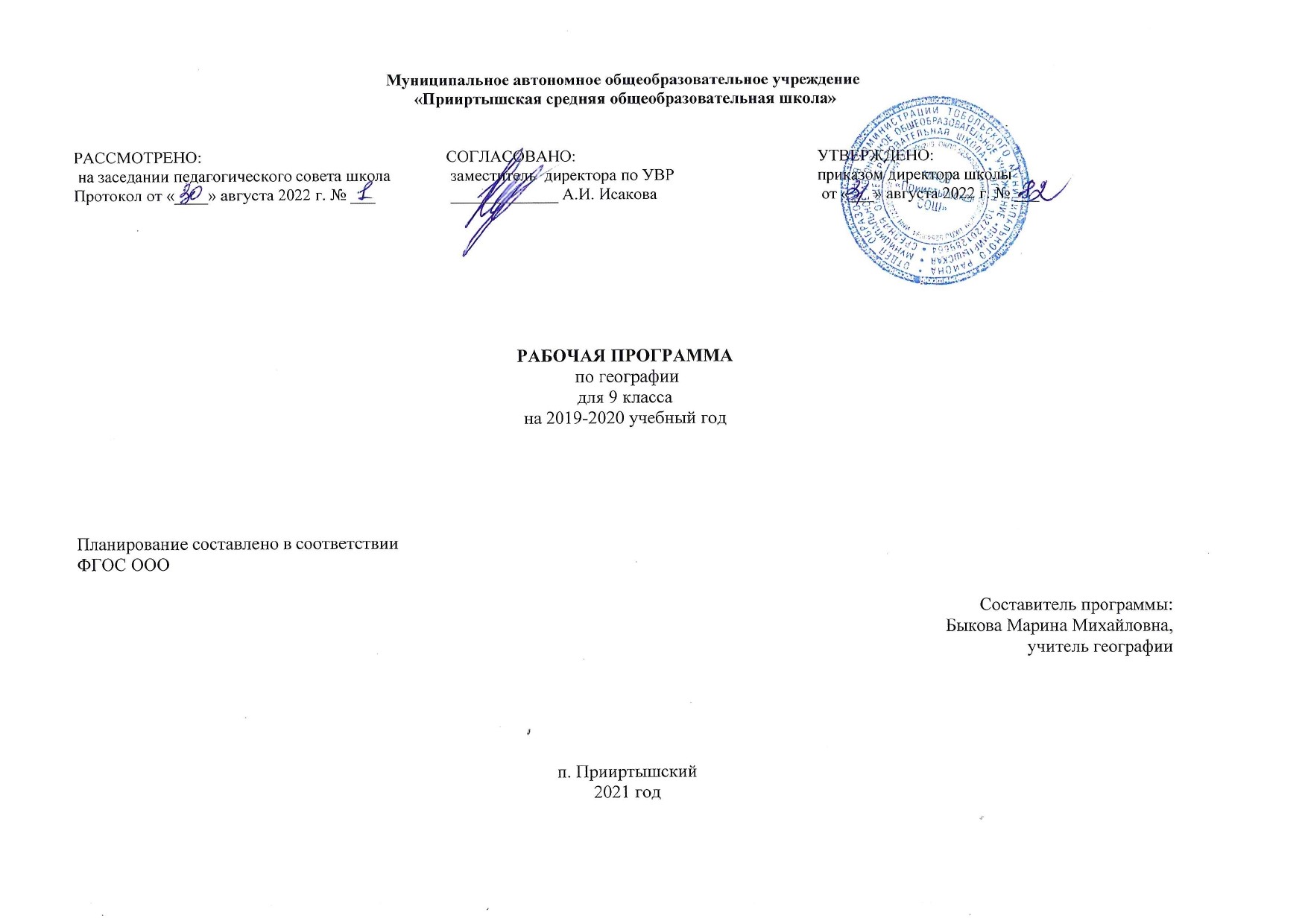 РАБОЧАЯ ПРОГРАММА по географиидля 11 классана 2022-2023 учебный годПланирование составлено в соответствиис ФГОС СООСоставитель программы: Лазарева Эльвира Алиаскаровна, учитель географии высшей квалификационной категориид. Полуянова 2022 годПланируемые результаты освоения курса «География»                "География" (базовый уровень) - требования к предметным результатам освоения базового курса географии должны отражать:1) владение представлениями о современной географической науке, ее участии в решении важнейших проблем человечества;2) владение географическим мышлением для определения географических аспектов природных, социально-экономических и экологических процессов и проблем;3) сформированность системы комплексных социально ориентированных географических знаний о закономерностях развития природы, размещения населения и хозяйства, о динамике и территориальных особенностях процессов, протекающих в географическом пространстве;4) владение умениями проведения наблюдений за отдельными географическими объектами, процессами и явлениями, их изменениями в результате природных и антропогенных воздействий;5) владение умениями использовать карты разного содержания для выявления закономерностей и тенденций, получения нового географического знания о природных социально-экономических и экологических процессах и явлениях;6) владение умениями географического анализа и интерпретации разнообразной информации;7) владение умениями применять географические знания для объяснения и оценки разнообразных явлений и процессов, самостоятельного оценивания уровня безопасности окружающей среды, адаптации к изменению ее условий;8) сформированность представлений и знаний об основных проблемах взаимодействия природы и общества, о природных и социально-экономических аспектах экологических проблем.Ученик научится:понимать значение географии как науки и объяснять ее роль в решении проблем человечества;определять количественные и качественные характеристики географических объектов, процессов, явлений с помощью измерений, наблюдений, исследований;составлять таблицы, картосхемы, диаграммы, простейшие карты, модели, отражающие географические закономерности различных явлений и процессов, их территориальные взаимодействия;сопоставлять и анализировать географические карты различной тематики для выявления закономерностей социально-экономических, природных и геоэкологических процессов и явлений;сравнивать географические объекты между собой по заданным критериям;выявлять закономерности и тенденции развития социально-экономических и экологических процессов и явлений на основе картографических и статистических источников информации;раскрывать причинно-следственные связи природно-хозяйственных явлений и процессов;выделять и объяснять существенные признаки географических объектов и явлений;выявлять и объяснять географические аспекты различных текущих событий и ситуаций;описывать изменения геосистем в результате природных и антропогенных воздействий;решать задачи по определению состояния окружающей среды, ее пригодности для жизни человека;оценивать демографическую ситуацию, процессы урбанизации, миграции в странах и регионах мира;объяснять состав, структуру и закономерности размещения населения мира, регионов, стран и их частей;характеризовать географию рынка труда;рассчитывать численность населения с учетом естественного движения и миграции населения стран, регионов мира;анализировать факторы и объяснять закономерности размещения отраслей хозяйства отдельных стран и регионов мира;приводить примеры, объясняющие географическое разделение труда;оценивать ресурсообеспеченность стран и регионов при помощи различных источников информации в современных условиях функционирования экономики;Ученик получит возможность научиться:характеризовать процессы, происходящие в географической среде; сравнивать процессы между собой, делать выводы на основе сравнения;переводить один вид информации в другой посредством анализа статистических данных, чтения географических карт, работы с графиками и диаграммами;составлять географические описания населения, хозяйства и экологической обстановки отдельных стран и регионов мира;делать прогнозы развития географических систем и комплексов в результате изменения их компонентов;выделять наиболее важные экологические, социально-экономические проблемы;давать научное объяснение процессам, явлениям, закономерностям, протекающим в географической оболочке;понимать и характеризовать причины возникновения процессов и явлений, влияющих на безопасность окружающей среды;оценивать характер взаимодействия деятельности человека и компонентов природы в разных географических условиях с точки зрения концепции устойчивого развития;раскрывать сущность интеграционных процессов в мировом сообществе;прогнозировать и оценивать изменения политической карты мира под влиянием международных отношений;оценивать социально-экономические последствия изменения современной политической карты мира;оценивать геополитические риски, вызванные социально-экономическими и геоэкологическими процессами, происходящими в мире;оценивать изменение отраслевой структуры отдельных стран и регионов мира;анализировать региональную политику отдельных стран и регионов;анализировать основные направления международных исследований малоизученных территорий;Содержание учебного предмета «География»Раздел 6. Регионы и страны мира Особенности географического положения, истории открытия и освоения, природно-ресурсного потенциала, населения, хозяйства, культуры, современных проблем развития крупных регионов и стран Европы, Азии, Африки, Северной и Латинской Америки, а также Австралии. Практическая работа №1 (10) Составление ЭГХ страны  Практическая работа №2: (11) Сравнительная характеристика развивающихся стран Азии, Африки, Лат. АмерикиПрактическая работа№3. (12) Определение роли России в мировом производстве важнейших видов промышленной и сельскохозяйственной продукции.Раздел 7. Россия в современном мире Россия на политической карте мира, в мировом хозяйстве, системе международных финансово-экономических и политических отношений. Отрасли международной специализации России. Особенности географии экономических, политических и культурных связей России с наиболее развитыми странами мира. Географические аспекты важнейших социально-экономических проблем России. Раздел 8. Географические аспекты современных глобальных проблем человечества  Понятие о глобальных проблемах, их типах и взаимосвязях. Географическое содержание глобальных проблем человечества в прошлом и настоящем. Сырьевая, демографическая, продовольственная и геоэкологическая проблемы как приоритетные, пути их решения. ПРОБЛЕМЫ ПРЕОДОЛЕНИЯ ОТСТАЛОСТИ РАЗВИВАЮЩИХСЯ СТРАН. ГЕОГРАФИЧЕСКИЕ АСПЕКТЫ КАЧЕСТВА ЖИЗНИ НАСЕЛЕНИЯ. Роль географии в решении глобальных проблем человечества.  Итоговая аттестация. Контрольная работа.Тематическое планирование№ п/п№ п/пРаздел, темаКоличество часов№ п/п№ п/пРаздел, темаКоличество часовЧасть 2. Региональная характеристика мира30Зарубежная Европа611Общая ЭГХ З.Европы: состав, ПК, природно-ресурсный потенциал.122Население зарубежной Европы.133Хозяйство, промышленность зарубежной Европы. Входной контроль.144Сельское хозяйство. Транспорт. Наука и финансы, отдых и туризм, экологические проблемы зарубежной Европы.155Географический рисунок расселения и хозяйства.166Субрегионы и страны. ФРГ. Практическая работа №1. Характеристика страны по статистическим данным. ЭГХ страны1Зарубежная Азия. Австралия.977Общая ЭГХ зарубежной Азии.188Население зарубежной Азии.199Хозяйство зарубежной Азии.11010Китайская Народная Республика.11111Япония: территория, границы, население11212Хозяйство Японии на пути в 21 век.11313Индия – крупнейшая развивающая страна мира.11414Обобщающий урок по теме «Зарубежная Азия. Австралия»11515Комплексная характеристика Австралии и Океании1Африка41616Общая ЭГХ Африки11717Общая ЭГХ Африки11818Субрегионы: Северная Африка.11919Тропическая Африка. ЮАР.1Северная Америка42020Общая ЭГХ США.12121Общая ЭГХ США.12222Макрорегионы США.12323Канада. Социально-экономическая характеристика. Контрольный тест по теме «Северная Америка»1Латинская Америка32424Общая ЭГХ Латинской Америки.12525Практическая работа №2. «Сравнительная характеристика развивающихся стран Азии, Африки, Латинской Америки»12626ЭГХ Бразилии.1Россия в современном мире42727Геополитическое положение12828Геополитическое положение129Россия в мировой экономике. Практическая работа №3.  «Определение роли России в мировом производстве важнейших видов промышленной и сельскохозяйственной продукции»Россия в международных экономических отношениях.130Россия в мировой экономике. Практическая работа №3.  «Определение роли России в мировом производстве важнейших видов промышленной и сельскохозяйственной продукции»Россия в международных экономических отношениях.1Раздел III. Тема 12. Глобальные проблемы человечества (обобщение знаний)431Глобальные проблемы человечестваГлобальные проблемы человечества: энергетическая, продовольственная, преодоление отсталости стран. Практическая работа №4. «Разработка проекта решения одной из глобальных проблем человечества»132Глобальные проблемы человечестваГлобальные проблемы человечества: энергетическая, продовольственная, преодоление отсталости стран. Практическая работа №4. «Разработка проекта решения одной из глобальных проблем человечества»133Промежуточная аттестация. Контрольная работа. Стратегия устойчивого развития природы и общества. 134Глобальные прогнозы, гипотезы, проекты.11 четверть82 четверть83 четверть104 четверть8ИТОГО:34